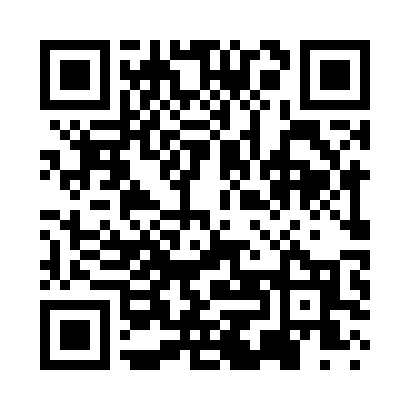 Prayer times for Lentner, Missouri, USAMon 1 Jul 2024 - Wed 31 Jul 2024High Latitude Method: Angle Based RulePrayer Calculation Method: Islamic Society of North AmericaAsar Calculation Method: ShafiPrayer times provided by https://www.salahtimes.comDateDayFajrSunriseDhuhrAsrMaghribIsha1Mon4:095:451:135:108:4010:162Tue4:095:451:135:118:4010:163Wed4:105:461:135:118:4010:164Thu4:115:461:135:118:4010:155Fri4:125:471:135:118:4010:156Sat4:125:481:145:118:3910:147Sun4:135:481:145:118:3910:148Mon4:145:491:145:118:3910:139Tue4:155:491:145:118:3810:1210Wed4:165:501:145:118:3810:1211Thu4:175:511:145:118:3710:1112Fri4:185:521:145:118:3710:1013Sat4:195:521:145:118:3610:0914Sun4:205:531:155:118:3610:0915Mon4:215:541:155:118:3510:0816Tue4:225:551:155:118:3510:0717Wed4:235:551:155:118:3410:0618Thu4:245:561:155:118:3310:0519Fri4:265:571:155:118:3310:0420Sat4:275:581:155:118:3210:0321Sun4:285:591:155:118:3110:0222Mon4:295:591:155:108:3010:0023Tue4:306:001:155:108:309:5924Wed4:316:011:155:108:299:5825Thu4:336:021:155:108:289:5726Fri4:346:031:155:108:279:5627Sat4:356:041:155:098:269:5428Sun4:366:051:155:098:259:5329Mon4:386:061:155:098:249:5230Tue4:396:061:155:098:239:5031Wed4:406:071:155:088:229:49